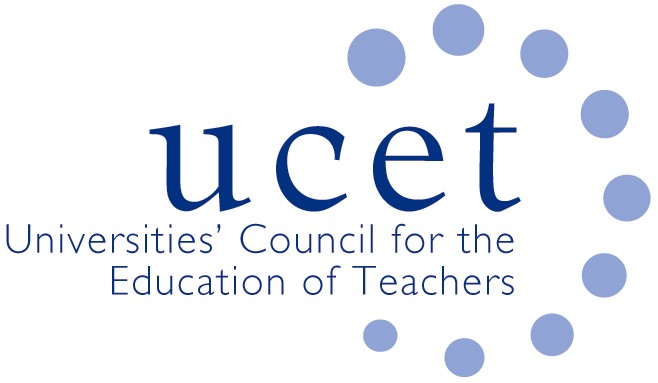 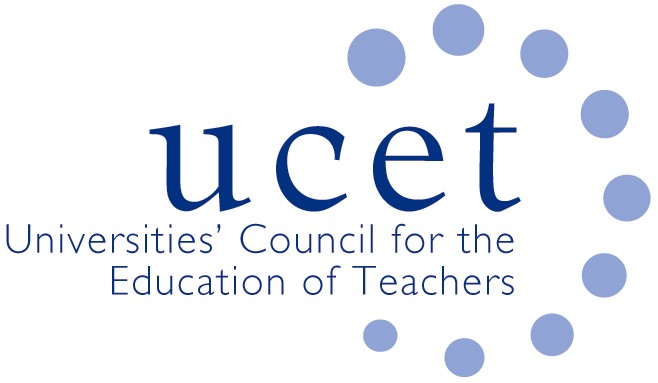 UCET School Reference Group 1.00pm Wednesday 2 February 2022Via ZoomAgenda
Welcome & introductionsMinutes & matters arising Updates from UCETITE policy issues:Market ReviewOfSTED ITE inspectionsITE delivery issues:PlacementsITE requirements & Covid disruptionRecruitment to ITE programmes for September 2022OfSTED inspectionsTeaching School HubsEarly Career FrameworkSEND gatewayItems for information:UCET December 2022 newsletterAny other businessDate of next meeting: 18 April 2022Supporting papersNote of the meeting held on 20 October 2022ITE Market Review: DfE Market Review consultation responseDraft ITE criteria for 2024/25DfE FAQ documentationUCET letter to Robin WalkerUCET survey on Covid ITE disruptionLatest ITE requirementsSEND gateway linkUCET 2021 December newsletter